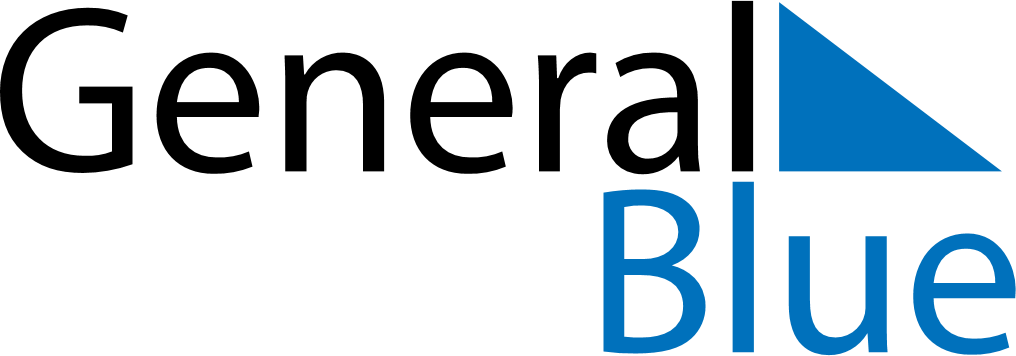 October 2026October 2026October 2026GuatemalaGuatemalaSUNMONTUEWEDTHUFRISAT123456789101112131415161718192021222324Revolution Day25262728293031